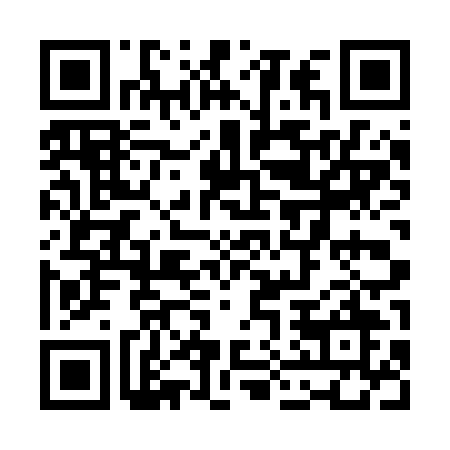 Prayer times for Zugaztieta / La Arboleda, SpainMon 1 Jul 2024 - Wed 31 Jul 2024High Latitude Method: Angle Based RulePrayer Calculation Method: Muslim World LeagueAsar Calculation Method: HanafiPrayer times provided by https://www.salahtimes.comDateDayFajrSunriseDhuhrAsrMaghribIsha1Mon4:186:362:167:359:5612:032Tue4:196:372:167:359:5612:033Wed4:206:372:177:359:5612:024Thu4:216:382:177:359:5512:025Fri4:226:392:177:359:5512:016Sat4:236:392:177:349:5512:007Sun4:246:402:177:349:5411:598Mon4:266:412:177:349:5411:589Tue4:276:412:187:349:5411:5710Wed4:286:422:187:349:5311:5611Thu4:306:432:187:349:5211:5512Fri4:316:442:187:339:5211:5413Sat4:336:442:187:339:5111:5314Sun4:346:452:187:339:5111:5215Mon4:366:462:187:339:5011:5116Tue4:376:472:187:329:4911:4917Wed4:396:482:187:329:4911:4818Thu4:406:492:197:319:4811:4719Fri4:426:502:197:319:4711:4520Sat4:446:512:197:319:4611:4421Sun4:456:522:197:309:4511:4222Mon4:476:532:197:309:4411:4123Tue4:496:542:197:299:4311:3924Wed4:506:552:197:299:4311:3825Thu4:526:562:197:289:4211:3626Fri4:546:572:197:289:4011:3427Sat4:556:582:197:279:3911:3328Sun4:576:592:197:269:3811:3129Mon4:597:002:197:269:3711:2930Tue5:017:012:197:259:3611:2731Wed5:027:022:197:249:3511:26